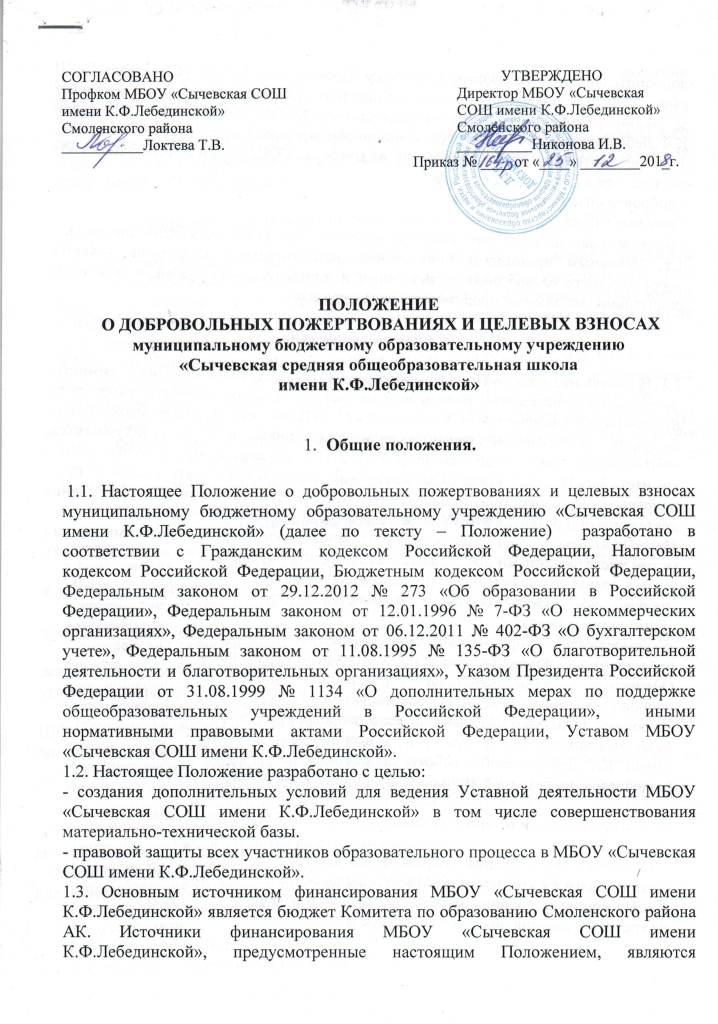 СОГЛАСОВАНО								УТВЕРЖДЕНОПрофком МБОУ «Сычевская СОШ				Директор МБОУ «Сычевскаяимени К.Ф.Лебединской»						СОШ имени К.Ф.Лебединской»Смоленского района							Смоленского района___________Локтева Т.В.						__________Никонова И.В.								Приказ № ____ от «____» ________201_г.ПОЛОЖЕНИЕ О ДОБРОВОЛЬНЫХ ПОЖЕРТВОВАНИЯХ И ЦЕЛЕВЫХ ВЗНОСАХмуниципальному бюджетному образовательному учреждению «Сычевская средняя общеобразовательная школаимени К.Ф.Лебединской»Общие положения.  1.1. Настоящее Положение о добровольных пожертвованиях и целевых взносах муниципальному бюджетному образовательному учреждению «Сычевская СОШ имени К.Ф.Лебединской» (далее по тексту – Положение)  разработано в соответствии с Гражданским кодексом Российской Федерации, Налоговым кодексом Российской Федерации, Бюджетным кодексом Российской Федерации, Федеральным законом от 29.12.2012 № 273 «Об образовании в Российской Федерации», Федеральным законом от 12.01.1996 № 7-ФЗ «О некоммерческих организациях», Федеральным законом от 06.12.2011 № 402-ФЗ «О бухгалтерском учете», Федеральным законом от 11.08.1995 № 135-ФЗ «О благотворительной деятельности и благотворительных организациях», Указом Президента Российской Федерации от 31.08.1999 № 1134 «О дополнительных мерах по поддержке общеобразовательных учреждений в Российской Федерации»,  иными нормативными правовыми актами Российской Федерации, Уставом МБОУ «Сычевская СОШ имени К.Ф.Лебединской».1.2. Настоящее Положение разработано с целью:- создания дополнительных условий для ведения Уставной деятельности МБОУ «Сычевская СОШ имени К.Ф.Лебединской» в том числе совершенствования материально-технической базы.- правовой защиты всех участников образовательного процесса в МБОУ «Сычевская СОШ имени К.Ф.Лебединской». 1.3. Основным источником финансирования МБОУ «Сычевская СОШ имени К.Ф.Лебединской» является бюджет Комитета по образованию Смоленского района АК. Источники финансирования МБОУ «Сычевская СОШ имени К.Ф.Лебединской», предусмотренные настоящим Положением, являются дополнительными к основному источнику. Привлечение МБОУ «Сычевская СОШ имени К.Ф.Лебединской»   дополнительных источников финансирования не влечет за собой сокращения объемов финансирования МБОУ «Сычевская СОШ имени К.Ф.Лебединской» из бюджета Комитета по образованию Смоленского района АК. 1.5. Дополнительная поддержка МБОУ «Сычевская СОШ имени К.Ф.Лебединской»  оказывается в следующих формах:- добровольные пожертвования;- целевые взносы;- безвозмездное выполнение работ, предоставление услуг (безвозмездная помощь).1.6. Основным принципом привлечения дополнительной поддержки является добровольность ее внесения физическими и юридическими лицами, в том числе родителями (законными представителями)  учащихся.2. Основные понятия2.1. В рамках настоящего Положения используются следующие понятия и термины:Законные представители – родители, усыновители, опекуны, попечители учащихся, Родительский комитет  МБОУ «Сычевская СОШ имени К.Ф.Лебединской»  (далее по тексту – родительский комитет) – родители (законные представители) учащихся, избранные решением родителей на  родительском собрании в состав  родительского комитета МБОУ «Сычевская СОШ имени К.Ф.Лебединской», деятельность которых направлена на содействие привлечению внебюджетных средств для обеспечения деятельности и развития МБОУ «Сычевская СОШ имени К.Ф.Лебединской». Целевые взносы – добровольная передача юридическими или физическими лицами (в том числе законными представителями) денежных средств, которые должны быть использованы по объявленному (целевому) назначению. Добровольное пожертвование – дарение вещи (включая деньги) или права в общеполезных целях. Жертвователь – юридическое или физическое лицо (в том числе законные представители), осуществляющее добровольное пожертвование.Одаряемый – образовательное учреждение, принимающее целевые взносы, добровольные пожертвования от жертвователей на основании заключенного между сторонами договора о целевых взносах и добровольных пожертвованиях. Безвозмездная помощь (содействие) – выполняемые для МБОУ «Сычевская СОШ имени К.Ф.Лебединской» работы и оказываемые услуги в качестве помощи (содействия) на безвозмездной основе юридическими и физическими лицами.3. Порядок привлечения целевых взносов и добровольных пожертвований3.1. Порядок привлечения добровольных пожертвований и целевых взносов для нужд относится к компетенции МБОУ «Сычевская СОШ имени К.Ф.Лебединской»  3.2. На принятие добровольных пожертвований от юридических и физических лиц не требуется разрешения и согласия учредителя.3.3. Целевые взносы и добровольные пожертвования в виде денежных средств зачисляются на лицевой внебюджетный счет МБОУ «Сычевская СОШ имени К.Ф.Лебединской»  в безналичной форме расчетов.3.4. Привлечение целевых взносов может иметь своей целью приобретение необходимого имущества, развитие и укрепление материально-технической базы МБОУ «Сычевская СОШ имени К.Ф.Лебединской», охрану жизни и здоровья, обеспечение безопасности учащихся в период образовательного процесса либо решение иных задач, не противоречащих Уставной деятельности и действующему законодательству Российской Федерации.3.5. Решение о необходимости привлечения целевых взносов законных представителей принимается  родительским комитетом МБОУ«Сычевская СОШ имени К.Ф.Лебединской» с указанием цели их привлечения. Руководитель МБОУ «Сычевская СОШ имени К.Ф.Лебединской»   представляет расчеты предполагаемых расходов и финансовых средств, необходимых для осуществления вышеуказанных целей. Данная информация доводится до сведения законных представителей путем их оповещения на родительских собраниях либо иным способом. Решение о привлечении целевых взносов должно содержать сведения о рекомендованном размере целевых взносов.3.6. При внесении целевых взносов на основании решения родительского комитета МБОУ «Сычевская СОШ имени К.Ф.Лебединской» о целевых взносах жертвователи (законные представители) в письменной форме оформляют договор пожертвования денежных средств МБОУ«Сычевская СОШ имени К.Ф.Лебединской» на определенные цели (целевые взносы) по прилагаемой к настоящему Положению форме согласно приложению № 1 к настоящему Положению).3.7. МБОУ «Сычевская СОШ имени К.Ф.Лебединской» не имеет права самостоятельно по собственной инициативе привлекать целевые взносы без согласия родительского комитета.3.8. Добровольные пожертвования МБОУ «Сычевская СОШ имени К.Ф.Лебединской» могут осуществляться юридическими и физическими лицами, в том числе законными представителями.3.9. При внесении добровольных пожертвований жертвователь вправе:- указать целевое назначение вносимого им пожертвования, заключив договор пожертвования имущества по  форме  согласно приложению № 2 к настоящему Положению.  - передать полномочия родительскому комитету МБОУ«Сычевская СОШ имени К.Ф.Лебединской» по определению целевого назначения вносимого им пожертвования, заключив договор пожертвования имущества по форме  согласно приложению № 2 к настоящему Положению.3.10. По результатам заседаний родительского комитета  МБОУ«Сычевская СОШ имени К.Ф.Лебединской»   формируется решение о добровольных пожертвованиях, которое должно содержать сведения о целях и сроках использования поступивших добровольных пожертвований.3.11. Руководитель МБОУ «Сычевская СОШ имени К.Ф.Лебединской»   организует с помощью централизованной бухгалтерии раздельный бухгалтерский учет целевых взносов и добровольных пожертвований в соответствии с требованиями бюджетного и налогового законодательства.3.12. Целевые взносы и добровольные пожертвования в виде материальных ценностей передаются по договору и актам приема-передачи установленного образца  согласно приложению № 1 к  договору  пожертвования  МБОУ «Сычевская СОШ имени К.Ф.Лебединской».4. Порядок привлечения безвозмездной помощи (содействие).4.1. В рамках настоящего Положения жертвователь может оказывать МБОУ«Сычевская СОШ имени К.Ф.Лебединской» поддержку в виде безвозмездной помощи (содействие), а именно выполнять для МБОУ «Сычевская СОШ имени К.Ф.Лебединской»   работы и оказывать услуги в качестве помощи (содействия) на безвозмездной основе (далее – оказание безвозмездной помощи).4.2. При оказании безвозмездной помощи между МБОУ«Сычевская СОШ имени К.Ф.Лебединской» и жертвователем заключается договор на безвозмездное выполнение работ (оказание услуг) по форме согласно приложению № 3 к настоящему Положению   и подписывается по окончанию работ (оказанию услуг) руководителем учреждения и жертвователем акт сдачи-приемки выполненных работ (оказанных услуг) установленного  образца форме согласно приложению № 1 к договору на безвозмездное выполнение работ (оказание услуг).5. Полномочия родительского комитета 5.1. В рамках настоящего Положения к полномочиям родительского комитета МБОУ «Сычевская СОШ имени К.Ф.Лебединской»  относится:- содействие привлечению внебюджетных средств для обеспечения Уставной деятельности;- определение рекомендаций о размере добровольных пожертвований и целевых взносов, которые будут внесены законными представителями и иными физическими и юридическими лицами;- определение целевого назначения и сроков освоения денежных средств;- определение формы отчетности, по которой предоставляется отчет жертвователям, с указанием сроков предоставления отчета;- осуществление контроля за использованием пожертвований жертвователей на нужды МБОУ «Сычевская СОШ имени К.Ф.Лебединской».5.2. Родительский комитет МБОУ «Сычевская СОШ имени К.Ф.Лебединской», принимая решение о целевом назначении поступивших пожертвований, может направить денежные средства на следующие цели:1. приобретение имущества, оборудования;2. приобретение хозяйственных товаров, строительных материалов;3. оплату за проведение работ и оказание услуг, в том числе:3.1. услуг связи;3.2. транспортных услуг;3.3. услуг по содержанию имущества;3.4. курсов повышения квалификации;3.5. прочих работ и услуг;3.6. прочих расходов.6. Ведение бухгалтерского и налогового учета целевых взносов и добровольных пожертвований5.1. Учреждение ведет через централизованную бухгалтерию обособленный раздельный бухгалтерский и налоговый учет всех операций целевых взносов и добровольных пожертвований, для использования которых установлено определенное назначение.Все хозяйственные операции оформляются при наличии первичных учетных документов, сформированных в соответствии с требования федерального закона о бухгалтерском учете.5.2. При безналичном поступлении денежных средств бухгалтер централизованной бухгалтерии,  приходует их на основании банковской выписки и прилагаемого платежного документа (квитанция, реестр платежей). Целевые взносы жертвователи вносят на лицевой внебюджетный счет МБОУ «Сычевская СОШ имени К.Ф.Лебединской»   через кассу централизованной бухгалтерии, банков Российской Федерации, с которыми заключен договор.5.3. Налоговый учет в МБОУ«Сычевская СОШ имени К.Ф.Лебединской»   ведется в централизованной бухгалтерии с обязательным предоставлением отчета о целевом использовании имущества (в том числе денежных средств), работ, услуг, полученных в рамках пожертвования, целевых поступлений, в составе налоговой декларации по налогу на прибыль. Сведения налоговой декларации должны соответствовать данным налоговых регистров, утвержденных Учетной политикой МБОУ «Сычевская СОШ имени К.Ф.Лебединской».5.4. В платежном документе в графе «назначение платежа пожертвования по договору №… от… ». В случае указания иных назначений в платежном документе сумма пожертвования облагается налогом в соответствии с налоговым законодательством.7. Отчетность по целевым взносам и добровольным пожертвованиям7.1. МБОУ «Сычевская СОШ имени К.Ф.Лебединской»  предоставляет Учредителю, в налоговый орган отчеты по установленной форме в установленные законодательством сроки.7.2. МБОУ «Сычевская СОШ имени К.Ф.Лебединской» обязано на собраниях родителей в установленные сроки и форме, но не реже одного раза в год, публично отчитываться перед жертвователями, в том числе законными представителями, о направлениях использования и израсходованных суммах целевых взносов и добровольных пожертвований. Отчет должен содержать достоверную и полную информацию в доступной и наглядной форме. Для ознакомления с отчетом наибольшего числа жертвователей отчет может быть размещен по группам на информационных стендах МБОУ «Сычевская СОШ имени К.Ф.Лебединской»   и в обязательном порядке на официальном сайте МБОУ «Сычевская СОШ имени К.Ф.Лебединской».7.3. Отчет, сформированный за отчетный период и содержащий показатели о суммах поступивших средств по группам и в целом по МБОУ «Сычевская СОШ имени К.Ф.Лебединской», и об израсходованных суммах по направлениям расходов рассматривается и утверждается  родительским комитетом или Общим собранием трудового коллектива, о чем составляется соответствующий протокол заседания родительского комитета или Общего собрания трудового коллектива МБОУ «Сычевская СОШ имени К.Ф.Лебединской». 8. Ответственность8.1. Руководитель МБОУ «Сычевская СОШ имени К.Ф.Лебединской»  несет персональную ответственность за соблюдение порядка привлечения дополнительной поддержки, в том числе за привлечением и использованием целевых взносов, добровольных пожертвований в соответствии с настоящим Положением и действующим законодательством.9. Особые положения9.1. Запрещается сбор целевых взносов и добровольных пожертвований в виде наличных денежных средств работниками МБОУ «Сычевская СОШ имени К.Ф.Лебединской».                                                                              		  Приложение № 1                                             	К Положению о добровольных пожертвованиях                                                и целевых взносах муниципальному бюджетному                                                   образовательному учреждению «Сычевская СОШ 					имени К.Ф.ЛебединскойДОГОВОР №_____ПОЖЕРТВОВАНИЯ ДЕНЕЖНЫХ СРЕДСТВ НА ОПРЕДЕЛЕННЫЕ ЦЕЛИ (ЦЕЛЕВЫЕ ВЗНОСЫ)с.Сычевка                                                                                        «______»___________________20______г.Муниципальное бюджетное образовательное учреждение «Сычевская СОШ имени К.Ф.Лебединской», именуемая в дальнейшем «Одаряемый», в лице директора Никоновой Ирины Владимировны, действующего на основании Устава, с одной и______________________________________________________________________________________________, именуемый в дальнейшем «Жертвователь», действующий на основании_______________________________________________________________,с другой стороны, заключили настоящий Договор о нижеследующем:1. Предмет договора1.1. Жертвователь обязуется безвозмездно передать Одаряемому в собственность на цели, указанные в настоящем Договоре, денежные средства (далее по тексту договора - Пожертвование) в размере ___________________________________________________руб.                                                                        (Сумма цифрами и прописью)1.2. Пожертвование передается в собственность Одаряемому на осуществление целей, установленных решением родительского комитета МБОУ «Сычевская СОШ имени К.Ф.Лебединской» о привлечении целевых взносов _______________________________________________________.1.3. Указанные в п. 1.2. цели использования Пожертвования соответствуют целям благотворительной деятельности, определенным в ст. 2 Федерального закона № 135-ФЗ от 11.08.1995 "О благотворительной деятельности и благотворительных организациях".2. Права и обязанности сторон2.1. Жертвователь обязуется перечислить Пожертвование Одаряемому в течение _______________ рабочих дней с момента подписания настоящего Договора на лицевой счет МБОУ «Сычевская СОШ имени К.Ф.Лебединской».2.2. Одаряемый вправе в любое время до передачи Пожертвования от него отказаться. Отказ Одаряемого от Пожертвования должен быть совершен в письменной форме. В таком случае настоящий Договор считается расторгнутым с момента получения Жертвователем письменного отказа.2.3. Одаряемый обязан использовать Пожертвование исключительно в целях, указанных в п. 1.2. настоящего Договора.2.4. Одаряемый обязан предоставлять Жертвователю возможность знакомиться с финансовой, бухгалтерской и иной документацией, подтверждающей целевое использование Пожертвования.2.5. Если использование Пожертвования в соответствии с целями, указанными в п. 1.2 настоящего Договора, становится невозможным вследствие изменившихся обстоятельств, то Пожертвование может быть использовано Одаряемым в других целях только с письменного согласия Жертвователя.3. Ответственность сторон3.1. Использование Пожертвования или его части не в соответствии с целями, оговоренными в п. 1.2. настоящего Договора, ведет к отмене договора пожертвования.В случае отмены договора пожертвования Одаряемый обязан возвратить Жертвователю Пожертвование.4. Прочие условия4.1. Настоящий Договор вступает в силу с момента его подписания сторонами.4.2. Все споры, вытекающие из настоящего Договора, разрешаются сторонами путем переговоров. При не достижении согласия, спор подлежит рассмотрению в судебном порядке.4.3. Все изменения и дополнения к настоящему Договору должны быть составлены в письменной форме и подписаны уполномоченными представителями сторон.4.5. Настоящий Договор составлен в двух экземплярах, имеющих равную юридическую силу - по одному для каждой из сторон.5. Адреса и реквизиты сторон:Одаряемый: МБОУ «Сычевская СОШ имени К.Ф.Лебединской»  659603, Алтайский край Смоленский район с.Сычевка, ул.Советская,97тел.: 8(38536) 24-5-16, E-mail: moussosh@mail.ruИНН 2271002975   КПП 227101001ОГРН 1022202670214Отделение Барнаул г.Барнаул л/с 21176Х10370ГР КЦГУ Банка России по Алтайскому краю г. Барнаул БИК 040173001р/с 40701810401731004100тел.: 8(38536) 24-5-16Директор МБОУ «Сычевская СОШ имени К.Ф.Лебединской»  _________________________ /И.В. Никонова/                             (подпись)«____»___________________201__ г.   Жертвователь:____________________________________________________________________________________________________________________________________________________________________________________________________________________________________________________________________________М.П. __________________________      “______”______________201____г.Приложение № 2                                             К Положению о добровольных пожертвованиях                                                  и целевых взносах муниципальному бюджетному                                                    общеобразовательному учреждению 						      	     	           «Сычевская СОШ имени   К.Ф.Лебединской»       ДОГОВОР №_____ПОЖЕРТВОВАНИЯ ИМУЩЕСТВАс.Сычевка                                                                                        «______»___________________20______г. Муниципальное бюджетное общеобразовательное учреждение «Сычевская средняя общеобразовательная школа имени К.Ф.Лебединской», именуемое в дальнейшем «Одаряемый», в лице директора Никоновой Ирины Владимировны, действующего на основании Устава, с одной стороны и_________________________________________________________________,_______________________________, именуемый в дальнейшем «Жертвователь», действующий на основании_________________________________________________________________________,с другой стороны, заключили настоящий Договор о нижеследующем:1. Предмет договора1.1. Жертвователь обязуется безвозмездно передать Одаряемому в собственность на цели, указанные в настоящем Договоре, имущество (далее по тексту договора - Пожертвование) в виде______________________________________________________________________________.1.2. Пожертвование передается в собственность Одаряемому на осуществление целей, установленных решением родительского комитета МБОУ «Сычевская СОШ имени К.Ф.Лебединской» с.Сычевки о привлечении пожертвований ________________________________________________________.1.3. Указанные в п. 1.2. цели использования Пожертвования соответствуют целям благотворительной деятельности, определенным в ст. 2 Федерального закона № 135-ФЗ от 11.08.1995 "О благотворительной деятельности и благотворительных организациях".2. Права и обязанности сторон2.1. Жертвователь обязуется передать Пожертвование Одаряемому в течение ___ рабочих дней с момента подписания настоящего Договора.2.2. Одаряемый вправе в любое время до передачи Пожертвования от него отказаться. Отказ Одаряемого от Пожертвования должен быть совершен в письменной форме. В таком случае настоящий Договор считается расторгнутым с момента получения Жертвователем письменного отказа.2.3. Одаряемый обязан использовать Пожертвование исключительно в целях, указанных в п. 1.2. настоящего Договора.2.4. Одаряемый принимает Пожертвование, согласно Приложению № 1 к настоящему Договору.2.5. Одаряемый обязан предоставлять Жертвователю возможность знакомиться с финансовой, бухгалтерской и иной документацией, подтверждающей целевое использование Пожертвования.2.4. Если использование Пожертвования в соответствии с целями, указанными в п. 1.2 настоящего Договора, становится невозможным вследствие изменившихся обстоятельств, то Пожертвование может быть использовано Одаряемым в других целях только с письменного согласия Жертвователя.3. Ответственность сторон3.1. Использование Пожертвования или его части не в соответствии с оговоренными в п. 1.2. настоящего договора целями ведет к отмене договора пожертвования. В случае отмены договора пожертвования Одаряемый обязан возвратить Жертвователю Пожертвование.4. Прочие условия4.1. Настоящий договор вступает в силу с момента его подписания сторонами.4.2. Все споры, вытекающие из настоящего Договора, разрешаются сторонами путем переговоров. При не достижении согласия, спор подлежит рассмотрению в судебном порядке.4.3. Все изменения и дополнения к настоящему Договору должны быть составлены в письменной форме и подписаны уполномоченными представителями сторон.4.5. Настоящий Договор составлен в двух экземплярах, имеющих равную юридическую силу - по одному для каждой из сторон.5. Адреса и реквизиты сторон Одаряемый: МБОУ «Сычевская СОШ имени К.Ф.Лебединской»  659603, Алтайский край Смоленский район с.Сычевка, ул.Советская,97тел.: 8(38536) 24-5-16, E-mail: moussosh@mail.ruИНН 2271002975   КПП 227101001ОГРН 1022202670214Отделение Барнаул г.Барнаул л/с 21176Х10370ГР КЦГУ Банка России по Алтайскому краю г. Барнаул БИК 040173001р/с 40701810401731004100тел.: 8(38536) 24-5-16Директор МБОУ «Сычевская СОШ имени К.Ф.Лебединской»  _________________________ /И.В. Никонова/                             (подпись)«____»___________________201__ г.   М.П.Жертвователь:____________________________________________________________________________________________________________________________________________________________________________________________________________________________________________________________________________М.П. __________________________      “______”______________201____г.                                  Приложение № 1                                              К Положению о добровольных пожертвованиях                                                  и целевых взносах муниципальному бюджетному                                                  общеобразовательному учреждению «Сычевская 					СОШ имени К.Ф.Лебединской»   АКТ ПРИЕМКИ-ПЕРЕДАЧИ ИМУЩЕСТВАс.Сычевка                                                                                        «______»___________________20______г. Муниципальное бюджетное общеобразовательное учреждение «Сычевская СОШ имени К.Ф.Лебединской», именуемое в дальнейшем «Одаряемый», в лице директора Никоновой Ирины Владимировны, действующего на основании Устава, с одной стороны и______________________________________________________________________________________________, именуемый в дальнейшем «Жертвователь», действующий на основании_________________________________________________________________________,с другой стороны, составили настоящий акт (далее - Акт) о нижеследующем:1. Во исполнение п. 1.1 Договора пожертвования от "___" __________ _____ г.Жертвователь передал, а Одаряемый принял следующее имущество.Наименование имущества_______________________________________________________ Количество ________________________________________________________________________Стоимость _____________________________________________________________________руб.2. Техническое состояние имущества: _________________________________________________3. Документы на имущество: _________________________________________________________4. Настоящий Акт составлен в двух экземплярах, по одному для каждой из Сторон, и является неотъемлемой частью Договора пожертвования №____________от "___" _____ г.Жертвователь:                                                                                     Одаряемый:                                  Приложение № 3                                              К Положению о добровольных пожертвованиях                                                  и целевых взносах муниципальному бюджетному                                                  образовательному учреждению дополнительного                                                    образования  спортивной школе №8                                               муниципального образования город КраснодарДОГОВОР №_____БЕЗВОЗМЕЗДНОГО ВЫПОЛНЕНИЯ РАБОТ (ОКАЗАНИЯ УСЛУГ)г. Краснодар                                                                                        «______»___________________20______г. Муниципальное бюджетное образовательное учреждение дополнительного образования спортивная школа №8 муниципального образования город Краснодар, именуемое в дальнейшем «Одаряемый», в лице директора Кузнецова Владимира Александровича, действующего на основании Устава, с одной стороныи______________________________________________________________________________________________, именуемый в дальнейшем «Исполнитель», действующий на основании__________________________________________,с другой стороны, заключили настоящий Договор о нижеследующем:1. Предмет договора1.1. По настоящему Договору Исполнитель обязуется по заданию Заказчика  безвозмездно выполнить работы (оказать услуги) по ______________________________________________________________________________________________________________________________________________________________________________________________________.1.2. Исполнитель выполняет работы (оказывает услуги) лично.1.3. Критериями качества выполнения работ (предоставляемых Исполнителем услуг) являются:1.3.1. ______________________________________________________________;1.3.2. _________________________________________________________;1.3.3. _________________________________________________________.1.4. Срок выполнения работ (оказания услуг) ___________________________________________.2. Обязанности Сторон2.1. Исполнитель обязан:2.1.1. Предоставить Заказчику услуги (выполнить работы) надлежащего качества в порядке и сроки, предусмотренные настоящим Договором.2.1.2. Приступить к исполнению своих обязательств, принятых по настоящему Договору, не позднее __________________________.2.2. Заказчик обязан:2.2.1. Оказывать Исполнителю содействие для надлежащего исполнения обязанностей, в том числе предоставлять Исполнителю всю необходимую информацию и документацию, относящуюся к деятельности оказываемых услуг.2.2.2. Исполнитель выполняет работы (оказывает услуги) на безвозмездной основе.3. Ответственность Сторон3.1. Стороны несут ответственность за неисполнение или ненадлежащее исполнение обязанностей по настоящему договору в соответствии с действующим законодательством Российской Федерации.4. Заключительные положения4.1. Настоящий Договор составлен в двух экземплярах, имеющих равную юридическую силу, по одному для каждой из сторон.4.2. Настоящий Договор вступает в силу с момента его заключения и действует до полного исполнения обязательств Сторонами.4.3. Настоящий Договор может быть расторгнут в любой момент по инициативе любой из сторон. При этом инициативная сторона обязана направить другой стороне уведомление о расторжении настоящего договора в срок, не позднее, чем за _____ дней до такого расторжения.4.4. Во всем, что не предусмотрено настоящим Договором, Стороны руководствуются действующим законодательством Российской Федерации.5. Реквизиты и подписи Сторон  Заказчик: МБОУ ДО СШ №8 МО г. Краснодар350062, Российская Федерация, Краснодарский край, г. Краснодар, ул. им. Яна Полуяна,40ател.: 8(861) 226-24-72, E-mail: dush-8@yandex.ruИНН 2311061190   КПП 231101001ОГРН 1032306431816Департамент финансов администрации МО г. Краснодар (МБОУ ДО СШ № 8 МО г. Краснодар, л/с 925.05.010.3)Южное главное управление Центрального банка РФ в г. Краснодаре БИК 040349001р/с 40302810500005000025 тел.: 8(861) 226-24-72Директор МБОУ ДО СШ №8 МО г. Краснодар_________________________ /В.А. Кузнецов/                             (подпись)«____»___________________201__ г.  М.П.Исполнитель:______________________________________________________________________________________________________________________________________М.П. __________________________      “______”______________201____г.                                                                                                    Приложение № 1 к договору  безвозмездноговыполнения работ (оказания услуг)АКТ № ______сдачи-приемки выполненных работ (оказанных услуг)г. Краснодар                                                                                                 «_____»__________________20_____г.Во исполнение договора безвозмездного выполнения работ (оказания услуг)№_________ от "___"____________г. ____________________________________________, в лице __________________________________________________________________,действующего на основании _________________________________________________________,именуемый в дальнейшем "Исполнитель", и ____________________________________,в лице  ____________________, действующего на основании ______________________________, именуемый в дальнейшем "Заказчик", составили настоящий акт о нижеследующем:1. Исполнитель передает, а Заказчик принимает следующие работы (услуги):-________________________________________________________________-________________________________________________________________2. Согласно пункту ___________________ договора работы (услуги) выполнены _____________________________________________(с использованием его материалов, средств и  т.п.). (указать Заказчика или Исполнителя)Материалы (средства)________________________________________________________ Кол-во _________________________________________________________________Цена_____________________________________________________________Сумма __________________________________________________________________.3. Количество и качество выполненных работ (оказанных услуг) соответствует условиям договора в полном объеме.4. Результаты выполненных работ (оказанных услуг) по договорусдал:принял:Исполнитель:________________«__»________20___ г.Заказчик:________________«__»________20___г.